VII разред I часТема: Традиции и обычаи – Занимљива размишљања и схватања народна о животињама и њиховој улози у животу човекаПеревод:Одавно је руски народ био повезан са природом, са живим светом. Многе животиње и птице он је припитомио, и оне су почеле да живе ту поред човека, да му помажу и да га хране.Дивље животиње и птице он је посматрао и проучавао њихов карактер, навике. Једних се бојао, другима се дивио због храбрости и поноса, трећима се смејао.Временом је у народу заживело мишљење о животињама и птицама, којима можемо окарактерисати и самог човека.-Посматрајући слике преведите остатак текста и научите која од ових животиња представља каквог човека. Желаю вам хороший отдых,самые приятные каникулы...II час: Вежбе за обнављање градива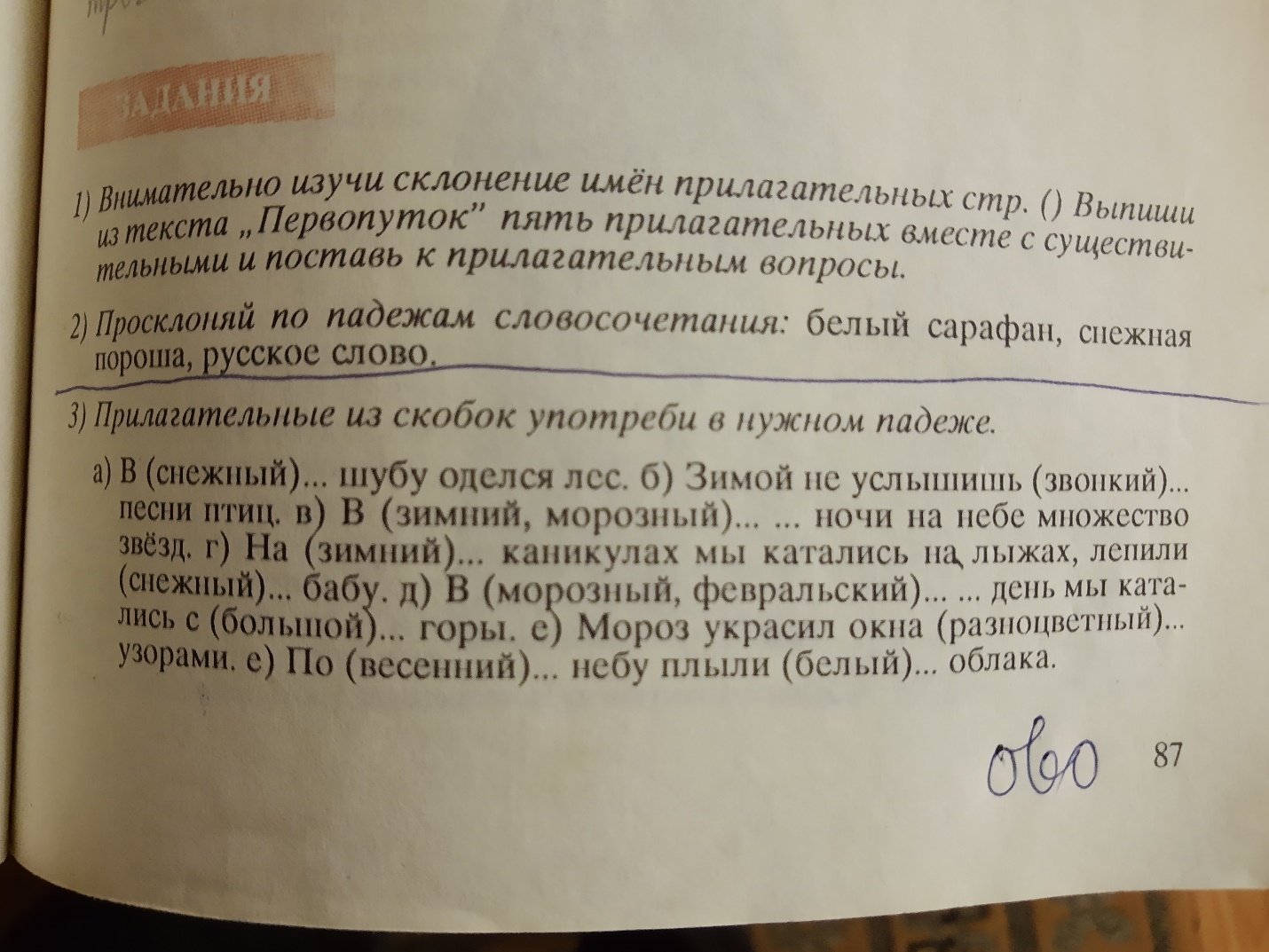 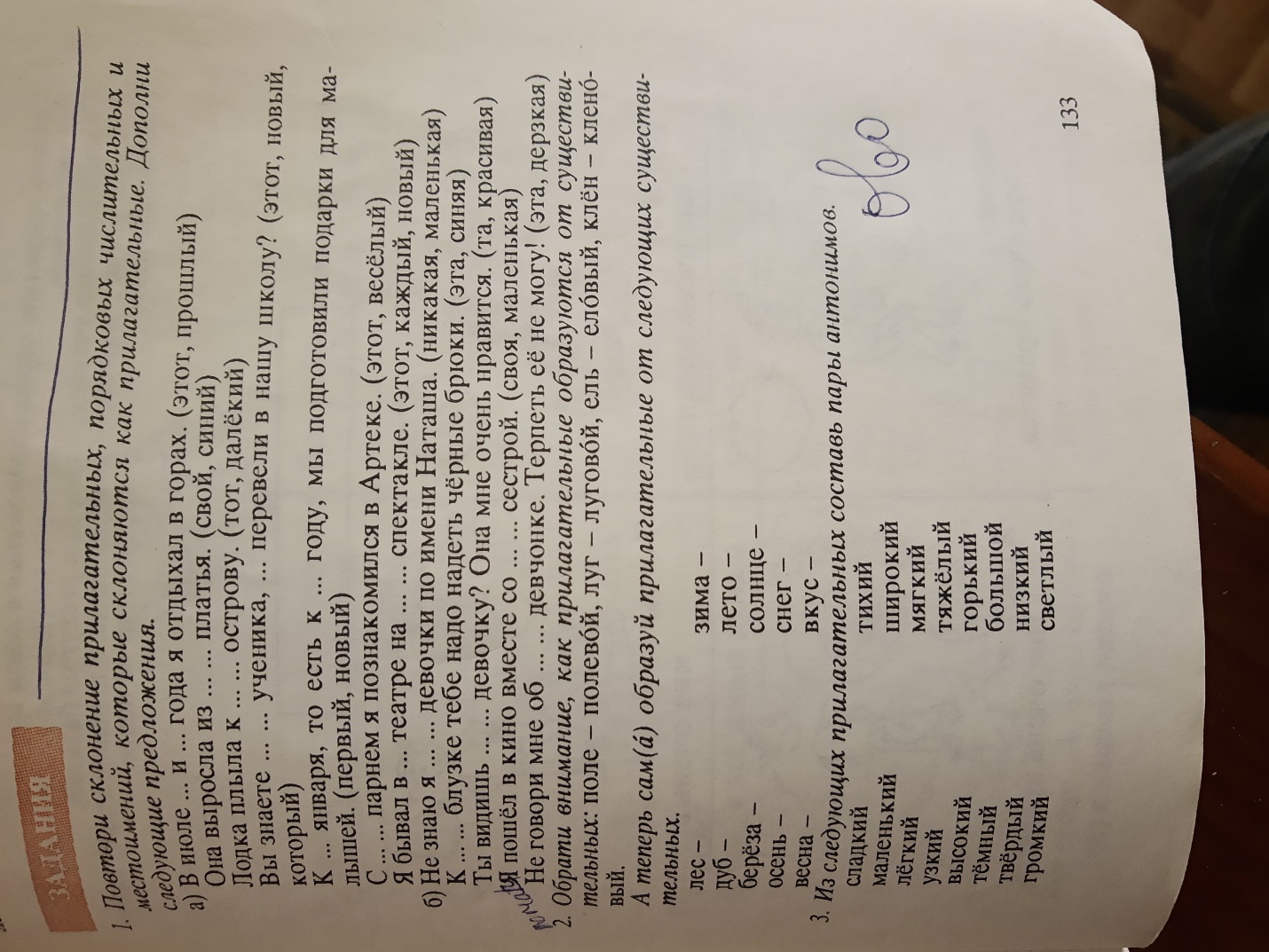 